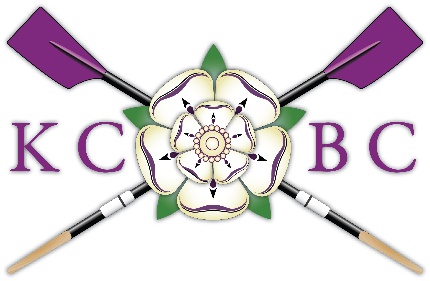 Job Title: Session Coach (Michaelmas Term)Role:King’s College Boat Club is looking for a session coach to work with the captain on training and development for the W1 squad.Post-pandemic, King’s Women have lost all their volunteer coaches, and are seeking an interim solution with their limited budget in the form of a session coach. Minimal experience is required, but coaches must have some knowledge of coaching seniors. If Michaelmas goes well, we may ask you if you’re happy to continue into Lent term.Key Responsibilities:Coaching W1 for 3 morning sessions and one weekend session per week, excluding race weekends (of which there will be 3 or 4), totalling approximately 30 sessionsTaking training plans provided and executing them on the water (land training will be covered by a separate coach)Aiding with cox coaching where possibleExperience:Some experience of coaching seniors, or assisting with coaching (session coaches must be able to follow the plan laid out, but are welcome to provide contributions and assistance- we are aware that with the rate of pay that this cannot be an expectation)Subject to rowing experience, we will also consider rowers with no coaching experience, provided they have rowed at least 5 terms (not including terms in lockdown)Ideally, some experience coaching coxes (our cox has some racing experience, and received coaching in Easter Term, and if the coach cannot provide this, our stroke has also coxed and can assist)Pay:King’s has an incredibly limited coaching budget in the wake of the pandemic, that must be split between both sides. Therefore, we can only offer a flat rate of £166 per term, or £500 per year.We are in the process of negotiating with our college development office to start a coaching endowment fund. If this is achieved within the year, all coaches involved with King’s will see an increase on the pay that they received, regardless if the fund comes into effect after they have finished coaching (within the constraint of the academic year)If you continue into Lent and Easter terms, coaches are offered a free ticket to KCBC BCD (with a plus one)Other provisions can also be made, such as small boats coaching, if the coach would like to learn